Student Consultation Questionnaire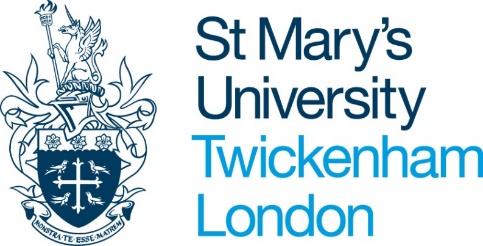 What attracted you to the programme in the first place?In what areas do you feel that your academic abilities have grown during your degree?Where the programme is interdisciplinary, what areas of good practice have you found, and what might help to synergise your learning?What particular types of learning and teaching do you most enjoy, eg lectures, seminars, tutorials?What types of learning activities do you feel you benefit from?Do you find Moodle supports you learning through self-directed reading/activities/activities etc?What kinds of learning materials do you find most accessible and useful to the study of your discipline?Do you feel there is/has been a sufficient breath of assessment during your studies?Are there any types of assessment you particularly thrive on or find difficult?How has formative and summative assessment feedback helped you to improve academically?Have your methods of assessment always been clear to understand?How has learning, teaching and assessment practice supported development of your research skills and academic integrity?What methods of revision for assessment have been particularly effective?How have supplementary materials such as handbooks, assessment briefs and assessment criteria supported your study and are there any areas for improvement? What academic extra-curricular activities have you valued or think would be useful? 